Средство  массовой  информации для  опубликования   муниципальных  правовых  актови  иной  информационной информацииСпециальный   выпуск  №  108«14» августа  2019 годаУчреждено12.11.2007  года01.07.2019. № 25РОССИЙСКАЯ ФЕДЕРАЦИЯИРКУТСКАЯ ОБЛАСТЬМУНИЦИПАЛЬНОЕ ОБРАЗОВАНИЕ«КУЙТУНСКИЙ РАЙОН»КАРЫМСКОЕ МУНИЦИПАЛЬНЕ ОБРАЗОВАНИЕАДМИНИСТРАЦИЯПОСТАНОВЛЕНИЕОБ ОРГАНИЗАЦИИ МЕРОПРИЯТИЙ ПО ПОДГОТОВКЕ И ПРОВЕДЕНИЮВСЕРОССИЙСКОЙ ПЕРЕПИСИ НАСЕЛЕНИЯ 2020 ГОДАНА ТЕРРИТОРИИ КАРЫМСКОГО МУНИЦИПАЛЬНОГО ОБРАЗОВАНИЯВо исполнение Федерального закона от 25 января 2002 года № 8-ФЗ «О Всероссийской переписи населения», распоряжения Правительства Российской Федерации от 4 ноября 2017 года № 2444-р «Об организации Всероссийской переписи населения в 2020 году», в целях своевременного выполнения мероприятий по подготовке и проведению Всероссийской переписи населения 2020 года на территории Иркутской области, руководствуясь Уставом Карымского муниципального образования.ПОСТАНОВЛЯЮ:1.Образовать Комиссию по подготовке и проведению Всероссийской переписи населения 2020 года на территории Карымского муниципального образования в размере трех человек (приложение №1).2.Выполнять План мероприятий по подготовке и проведению Всероссийской переписи населения 2020 года, утвержденный администрацией МО Куйтунский район №270 от 15 апреля 2019 года. 3.Батуриной Л.П. оказывать содействие Иркутскстату в организации и проведении информационно-разъяснительной работы, направленной на широкое освещение целей, задач, хода подготовки и проведения Всероссийской переписи населения 2020 года, а также размещении в средствах массовой информации материалов о Всероссийской переписи населения 2020 года. 4.Предоставить Иркутскстату по запросу имеющуюся информацию по домам жилого и нежилого фонда в городских и сельских населенных пунктах с указанием вида строения (жилое или нежилое) и наименования организации, предприятия, на балансе которого находится строение; данных о количестве жилых помещений и численности лиц, проживающих и зарегистрированных в жилых помещениях по месту жительства или пребывания для актуализации списков адресов и составления организационных планов;5.Организовать проведение информационно-разъяснительной работы среди населения, направленной на освещение целей и задач Всероссийской переписи населения 2020 года, выделять специально оборудованные места для размещения печатных агитационных материалов, посвященных Всероссийской переписи населения 2020 года;6.оказывать содействие Иркутскстату в привлечении граждан, проживающих на территориях соответствующих муниципальных образований, к сбору сведений о населении;7.Завершить до 1 июля 2020 года работы по упорядочению адресного хозяйства (обеспечить наличие в муниципальных образованиях указателей с названиями улиц, номерами домов и квартир);8.Предоставить по запросу Иркутскстата административные данные о лицах, зарегистрированных по месту жительства и по месту пребывания;9.Обеспечить участие сотрудников, включая подведомственные учреждения, в переписи населения на Едином портале государственных услуг в сети Интернет. Контроль за исполнением постановления оставить за собой.Глава Карымского муниципального образованияО.И.ТихоноваПриложениек постановлению администрацииКарымского МОот 01.07.2019 года №25Состав комиссии1.Батуринаа Людмила Петровна: Ведущий специалист администрации2.Артемьева Любовь Олеговна: Ведущий специалист администрации3.Тюрина Галина Владимировна: Ведущий специалист администрации09.07.2019. № 26РОССИЙСКАЯ ФЕДЕРАЦИЯИРКУТСКАЯ ОБЛАСТЬМУНИЦИПАЛЬНОЕ ОБРАЗОВАНИЕ«КУЙТУНСКИЙ РАЙОН»КАРЫМСКОЕ МУНИЦИПАЛЬНЕ ОБРАЗОВАНИЕАДМИНИСТРАЦИЯПОСТАНОВЛЕНИЕ«О ПРИСВОЕНИИ АДРЕСА СООРУЖЕНИЮ»В целях упорядочения адресного реестра Карымского муниципального образования, в соответствии  с Федеральным Законом от 06.10.2003г. № 131-ФЗ «Об общих принципах организации местного самоуправления в Российской Федерации», Постановлением Правительства РФ от22.05.2015 № 492 «О составе сведений об адресах, размещаемых в государственном адресном реестре, разделом IV Правил межведомственного информационного взаимодействия при ведении государственного адресного реестра, утверждённых Постановлением Правительства РФ ,постановлением Правительства РФ от19 ноября 2014 года №1221 «Об утверждении Правил присвоения, изменения и аннулирования адресов», руководствуясь статьями 23,46 Устава Карымского муниципального образования,  администрация Карымского муниципального образованияПОСТАНОВЛЯЕТ:1.В рамках проведения инвентаризации присвоить адрес водоподпорному гидротехническому сооружению:1.1.Российская Федерация, Иркутская область, Куйтунский муниципальный район, Карымское муниципальное образование, с.Карымск, улица Первомайская, сооружение 1Б;2.Настоящее постановление подлежит внесению в Федеральный государственный адресный реестр.3.Настоящее постановление подлежит официальному опубликованию в информационном бюллетене «Муниципальный вестник Карымского МО», размещению на официальном сайте Карымского МО и вступает в силу со дня его официального опубликования.4.Контроль исполнения постановления оставляю за собой.Глава Карымского муниципального образованияО.И.Тихонова01.07.2019г. №53РОССИЙСКАЯ ФЕДЕРАЦИЯИРКУТСКАЯ ОБЛАСТЬМУНИЦИПАЛЬНОЕ ОБРАЗОВАНИЕ«КУЙТУНСКИЙ РАЙОН»КАРЫМСКОЕ МУНИЦИПАЛЬНОЕ ОБРАЗОВАНИЕАДМИНИСТРАЦИЯРАСПОРЯЖЕНИЕ«О ВНЕСЕНИИ В СВОДНУЮБЮДЖЕТНУЮ РОСПИСЬ БЮДЖЕТА КАРЫМСКОГОСЕЛЬСКОГО ПОСЕЛЕНИЯ НА 2019 ГОД.»В СООТВЕТСТВИИ СО СТ. 217 БЮДЖЕТНОГО КОДЕКСА РОССИЙСКОЙ ФЕДЕРАЦИИРАСПОРЯЖАЮСЬВедущему специалисту Кедун В.Л. внести изменения в сводную бюджетную роспись по главному распорядителю Администрации Карымскго муниципального образованияГлава Карымского муниципального образованияО.И.Тихонова05.07.2019г. № 57РОССИЙСКАЯ ФЕДЕРАЦИЯИРКУТСКАЯ ОБЛАСТЬМУНИЦИПАЛЬНОЕ ОБРАЗОВАНИЕ«КУЙТУНСКИЙ РАЙОН»КАРЫМСКОЕ МУНИЦИПАЛЬНОЕ ОБРАЗОВАНИЕАДМИНИСТРАЦИЯРАСПОРЯЖЕНИЕ«О ВЫДЕЛЕНИИ СРЕДСТВНА ПРОВЕДЕНИЕ МЕРОПРИЯТИЯ»РАСПОРЯЖАЮСЬ1.Выделить деньги на проведение летних спортивных игр сумме 43320 руб. Затраты отнести по следующей бюджетной классификации08 01 7510041100 244 3490000 43320,00 руб.Приложение 1 смета расходов2.положение о проведении мероприятия3.Контроль за исполнение данного распоряжения оставляю за собой.Глава Карымского муниципального образованияО.И.Тихонова10.07.2019г. № 58РОССИЙСКАЯ ФЕДЕРАЦИЯИРКУТСКАЯ ОБЛАСТЬМУНИЦИПАЛЬНОЕ ОБРАЗОВАНИЕ«КУЙТУНСКИЙ РАЙОН»КАРЫМСКОЕ МУНИЦИПАЛЬНОЕ ОБРАЗОВАНИЕАДМИНИСТРАЦИЯРАСПОРЯЖЕНИЕ«О ВНЕСЕНИИ В СВОДНУЮБЮДЖЕТНУЮ РОСПИСЬ БЮДЖЕТА КАРЫМСКОГОСЕЛЬСКОГО ПОСЕЛЕНИЯ НА 2019 ГОД.»В СООТВЕТСТВИИ СО СТ. 217 БЮДЖЕТНОГО КОДЕКСА РОССИЙСКОЙ ФЕДЕРАЦИИРАСПОРЯЖАЮСЬВедущему специалисту Кедун В.Л. внести изменения в сводную бюджетную роспись по главному распорядителю Администрации Карымского муниципального образованияГлава Карымского муниципального образованияО.И.Тихонова29.07.2019г. № 59РОССИЙСКАЯ ФЕДЕРАЦИЯИРКУТСКАЯ ОБЛАСТЬМУНИЦИПАЛЬНОЕ ОБРАЗОВАНИЕ«КУЙТУНСКИЙ РАЙОН»КАРЫМСКОЕ МУНИЦИПАЛЬНОЕ ОБРАЗОВАНИЕАДМИНИСТРАЦИЯРАСПОРЯЖЕНИЕ«О ВНЕСЕНИИ В СВОДНУЮБЮДЖЕТНУЮ РОСПИСЬ БЮДЖЕТА КАРЫМСКОГОСЕЛЬСКОГО ПОСЕЛЕНИЯ НА 2019 ГОД.»В СООТВЕТСТВИИ СО СТ. 217 БЮДЖЕТНОГО КОДЕКСА РОССИЙСКОЙ ФЕДЕРАЦИИРАСПОРЯЖАЮСЬВедущему специалисту Кедун В.Л. внести изменения в сводную бюджетную роспись по главному распорядителю Администрации Карымского муниципального образованияГлава Карымского муниципального образованияО.И.Тихонова29.07.2019г. № 60РОССИЙСКАЯ ФЕДЕРАЦИЯИРКУТСКАЯ ОБЛАСТЬМУНИЦИПАЛЬНОЕ ОБРАЗОВАНИЕ«КУЙТУНСКИЙ РАЙОН»КАРЫМСКОЕ МУНИЦИПАЛЬНОЕ ОБРАЗОВАНИЕАДМИНИСТРАЦИЯРАСПОРЯЖЕНИЕО ВНЕСЕНИИ ИЗМЕНЕНИЙ В ПЕРЕЧЕНЬГЛАВНЫХ АДМИНИСТРАТОРОВ ДОХОДОВ КАРЫМСКОГОСЕЛЬСКОГО ПОСЕЛЕНИЯ НА 2019 ГОДВ соответствии с пунктом 2 статьи 20 Бюджетного Кодекса Российской ФедерацииРАСПОРЯЖАЮСЬ1.Внести изменения в перечень главных администраторов доходов бюджета Карымского сельского поселения, а также состав закрепленных за ними кодов классификации доходов бюджета Карымского сельского поселения   утвержденный Решением Думы № 47 от 26 декабря 2018 года (приложение №2) путем включения следующего КБК:-940202200 77 10 0000 150 - Субсидии бюджетам сельских поселений на софинансирование капитальных вложений в объекты муниципальной собственности.2.Настоящее распоряжение вступает в силу с 29.07.2019 г 3.Контроль за исполнением данного распоряжения оставляю за собой .Глава Карымского муниципального образованияО.И.ТихоноваКФСРКЦСР КВР Доп ЭКдоп ФК1кв2кв3 кв4квитог010471100201102443460000-4000 -400001047110020110244349000040004000Канц. Товары.070571100201102442260300 -10000-5000-1500007057510041100  2442260300-6000-5000-1100007057110020110244226900010000 5000 15000Повышение квалификации администрация07057510041100  24422690006000 5000 11000Повышение квалификации культура050273000600202443109000-6000-6000050273000600202443460000 6000 6000Задвижка на водопровод.итого-40000 40000КФСРКЦСР КВР Доп ЭКдоп ФК1кв2кв3 кв4квитог080175100411002443409000-50000-500000801751004110024434900005000050000Призы на проведение летней спартакиады села.05037140,0S23702443109000211-878,05-878,0505037140,0S23702443409000211878,05878,05софинансирование05037140,0S23702443109000214-29268,47-29268,4705037140,0S2370244340900021429268,4729268,47Кронштейны и фотореле050373000600102442269000-0,04-0,040503730006001024431090000,040,04050273000600202442260600-1200-120005027300060020244346000012001200Люк на канализационный колодец.110572.1.00.209702453109000-90228-90228110572.1.00.209702443109000-105457,82-5000-5000-115457,82110572.1.00.2097024322605009900099000инженерно-геологическиеизыскания на объекте: «Строительство физкультурно-оздоровительного комплекса по адресу:Иркутская область, Куйтунский район, с. Карымск, ул. Набережная, 17» 110572.1.00.209702442260500106685,82106685,82010471100201102442260100-2400-240001047110020110852291020024002400 Транспортный налогитого-138004,34-145228,04283232,3800КФСРКЦСР КВР Доп ЭКдоп ФК1кв2кв3 кв4квитог05037140,0S2370244349000021105037140,0S23702443490000214-23,45-23,45Кронштейны и фотореле05037140,0S2370244349000021126,4526,4505037140,0S23702443490000214Кронштейны и фотореле05037140,0S23702443109000211-26,45-26,4505037140,0S2370244310900021423,4523,45050373000600402442259000-0,04-0,0405037300060010244310900000,040,04050373000600402442259000-1,00-1,000503730006001024434900001,001,00итого-1,041,040Газета согласно ст. 12 Закона РФ «О средствах массовой информации» выходит без государственной регистрацииУчредитель:Администрация Карымского сельского поселенияОтветственный за  выпуск: Ведущий специалист администрации – Артемьева Л.О.Тираж 40 экземпляровЗАКАЗПописано в печать в 11 00 	Цена в розницу  свободнаяНомер набран, сверстан и отпечатан в Администрации Карымского МО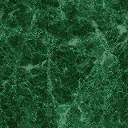 